Religia Przedszkole 

                                                                      

                                                                             Staram się być lepszyPomódlmy się wspólnie modlitwą „Ojcze Nasz”W modlitwie, którą przed chwilą odmówiliśmy, nazywamy dobrego Boga Ojcem. Ojciec, tata to ktoś, komu zależy na tym, żeby jego dzieciom żyło się jak najlepiej 
i żeby były szczęśliwe.Posłuchajcie piosenki pt. „Nie boję się”. Opowiada ona o tacie, który troszczy się
 o swoje dziecko, ale także o Ojcu wszystkich dzieci, czyli o Bogu, który chce, żeby mogły one osiągnąć niebo. 

https://youtu.be/Xb6rOPW2Nno
Przez sakrament chrztu każdy z nas stał się dzieckiem Bożym. To wydarzenie jednak związane jest z pewnymi obowiązkami. W naszych czasach do chrztu przystępują przeważnie małe dzieci. W imieniu chrzczonego dziecka rodzice przyrzekają dobremu Bogu, że w przyszłości będą o nie dbali, tak aby zasługiwało kiedyś na ocenę: „to jest dobry człowiek”. Posłuchajmy, co tym razem wydarzyło się w rodzinie Kasi.      CHRZEST – JESTEM DZIECKIEM BOZYM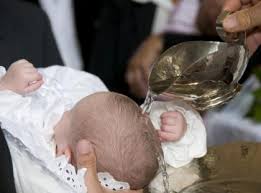 Obietnica KasiMuszę przyznać, że w tym dniu byłam bardzo niegrzeczna. Pokłóciłam się z Piotrkiem
 o to, komu wypada karmienie rybek, a gdy mama prosiła mnie o wyniesienie śmieci, wykręcałam się, niemal krzycząc, że mam teraz mnóstwo pracy, bo gotuję obiad dla swoich lalek. Później, gdy tato wrócił do domu i chciał obejrzeć w telewizji sport, podniosłam na niego głos, że za chwilę będzie moja ulubiona bajka na innym kanale, 
a poza tym po co komu jakiś głupi mecz. Nie podobało się to mamie, więc wreszcie powiedziała z wyrzutem:– Oj Kasiu, Kasiu, twoje zachowanie jest bardzo złe, a my z tatą obiecaliśmy Bogu, 
że będziesz w przyszłości dobrym człowiekiem.– Nie przypominam sobie, żebyście coś takiego kiedykolwiek obiecywali Bogu – buntowałam się.– Nie możesz pamiętać – powiedziała spokojnie mama – bo byłaś wtedy niemowlęciem.Gdy zanieśliśmy cię do kościoła i prosiliśmy dla ciebie o chrzest, ksiądz nam zapowiedział, że przyjmujemy na siebie obowiązek wychowania cię w taki sposób, żebyś była dobra dla innych i żebyś kochała Boga. Oboje z tatą powiedzieliśmy wówczas, że jesteśmy świadomi tego obowiązku. Twoje dzisiejsze zachowanie bardzo nas smuci, bo kłócąc się z bratem, krzycząc na tatę czy odmawiając mi posłuszeństwa nie okazujesz nam miłości i dobroci. Martwię się o ciebie, bo widzę, że nie umiałam cię dobrze wychować i sprawiłam zawód dobremu Bogu.Na te słowa mamy ogarnął mnie smutek, zawstydziłam się i powiedziałam:– Przepraszam was. Teraz już wiem, że źle postępowałam. To nie wy zawiedliście dobrego Boga, tylko ja. Obiecuję, że to się nigdy więcej nie powtórzy.

     Odpowiedz na pytania
– W jaki sposób zachowywała się Kasia wobec swoich rodziców? – Co powiedziała Kasi mama?– Kiedy rodzice obiecali Bogu, że wychowają Kasię na dobrego człowieka?– Co Kasia przyrzekła rodzicom?Przez chrzest stajemy się dziećmi Bożymi. Wtedy to dobry Bóg zaprasza nas do spotkania ze sobą, a my swoim dobrym życiem pokazujemy, że przyjęliśmy to zaproszenie. Złe postępowanie zasmuca Boga i naszych rodziców.Chociaż macie niewiele lat, to jednak możecie już spełniać wiele dobrych czynów.– Co dobrego może robić innym dziecko w waszym wieku? – narysuj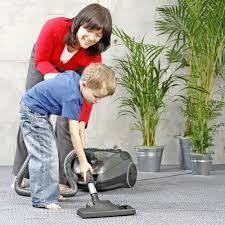 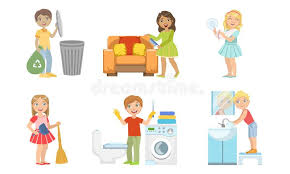 Posłuchaj piosenki: https://youtu.be/imoS6Wkr04wAle co należy robić, żeby dobry Bóg cieszył się naszym postępowaniem? 
Tymi wskazówkami są przykazania.Najważniejsze z nich mówi o tym, że należy kochać dobrego Boga i być dobrym dla innychludzi.Każde dziecko, które kocha Boga stara się dobrze postępować.Jezus pokazał nam swoim życiem, w jaki sposób postępuje ktoś, kto kocha Boga. 

Czy pamiętacie, co robił Jezus?Każdy, kto słucha słów Jezusa i postępuje tak jak On, jest jego uczniem. Nauczymy się rymowanki Chcemy w życiu kochać Boga, 
                                                 to do nieba prosta droga.
Modlitwa:-  Dobry Jezu, bawiliśmy się dzisiaj zgodnie, bo chcemy być Twoimi uczniami.                           Chcemy być uczniami Jezusa.- Słuchaliśmy uważnie opowiadania Kasi, bo chcemy być uczniami Jezusa. Chcemy być        uczniami Jezusa.- Będziemy pomagać rodzicom, bo chcemy być uczniami Jezusa.      Chcemy być uczniami Jezusa.